ZPRAVODAJ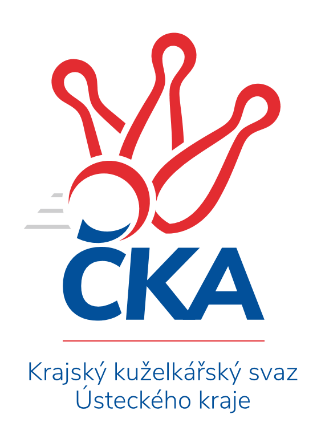 OKRESNÍ PŘEBOR – SKUPINA – B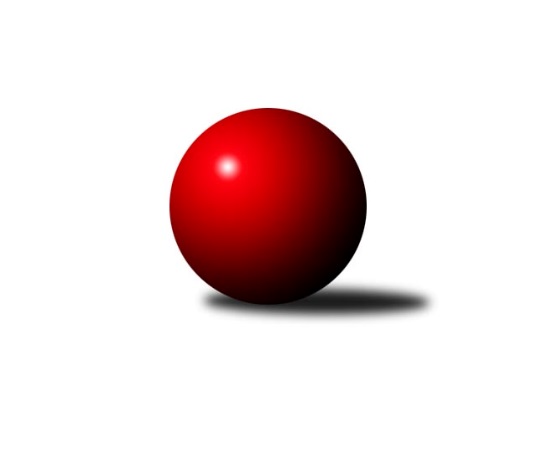 Č.16Ročník 2019/2020	23.2.2020Nejlepšího výkonu v tomto kole: 1627 dosáhlo družstvo: Sokol Ústí n. L. CVýsledky 16. kolaSouhrnný přehled výsledků:TJ Union Děčín	- Sokol Roudnice n. L.	4:2	1464:1368	5.0:3.0	21.2.SKK Bohušovice C	- Sokol Ústí n. L. B	6:0	1539:1456	6.0:2.0	21.2.Sokol Ústí n. L. C	- KO Česká Kamenice B	6:0	1627:1306	8.0:0.0	21.2.TJ Teplice Letná D	- ASK Lovosice B	1:5	1420:1586	2.0:6.0	22.2.TJ Teplice Letná C	- TJ Kovostroj Děčín B		dohrávka		27.2.Tabulka družstev:	1.	TJ Kovostroj Děčín B	14	12	1	1	67.5 : 16.5 	81.5 : 30.5 	 1597	25	2.	Sokol Ústí n. L. B	15	9	2	4	55.0 : 35.0 	68.0 : 52.0 	 1504	20	3.	TJ Union Děčín	14	9	1	4	50.0 : 34.0 	59.5 : 52.5 	 1513	19	4.	Sokol Roudnice n. L.	15	9	0	6	51.0 : 39.0 	62.5 : 57.5 	 1524	18	5.	KO Česká Kamenice B	15	8	1	6	44.5 : 45.5 	61.5 : 58.5 	 1513	17	6.	SKK Bohušovice C	14	7	0	7	38.5 : 45.5 	53.0 : 59.0 	 1429	14	7.	ASK Lovosice B	15	7	0	8	43.0 : 47.0 	54.5 : 65.5 	 1474	14	8.	TJ Kovostroj Děčín C	14	6	0	8	40.5 : 43.5 	58.0 : 54.0 	 1545	12	9.	Sokol Ústí n. L. C	14	5	1	8	44.5 : 39.5 	61.0 : 51.0 	 1528	11	10.	TJ Teplice Letná C	14	3	0	11	23.5 : 60.5 	44.5 : 67.5 	 1500	6	11.	TJ Teplice Letná D	14	1	0	13	16.0 : 68.0 	28.0 : 84.0 	 1410	2Podrobné výsledky kola:	 TJ Union Děčín	1464	4:2	1368	Sokol Roudnice n. L.	Václav Pavelka	 	 158 	 169 		327 	 0:2 	 363 	 	186 	 177		Petr Došek	Petr Kumstát	 	 167 	 172 		339 	 1:1 	 345 	 	181 	 164		Josef Kecher	Milan Pecha ml.	 	 195 	 219 		414 	 2:0 	 328 	 	153 	 175		Alois Haluska	Filip Dítě	 	 205 	 179 		384 	 2:0 	 332 	 	159 	 173		Jiří Wošrozhodčí: Václav DlouhýNejlepší výkon utkání: 414 - Milan Pecha ml.	 SKK Bohušovice C	1539	6:0	1456	Sokol Ústí n. L. B	Petr Prouza ml.	 	 210 	 183 		393 	 1:1 	 382 	 	192 	 190		Milan Wundrawitz	Josef Devera ml.	 	 208 	 194 		402 	 2:0 	 381 	 	193 	 188		Eugen Šroff	Vladimír Chrpa	 	 206 	 187 		393 	 2:0 	 351 	 	175 	 176		Jiří Pulchart	Luďka Maříková	 	 172 	 179 		351 	 1:1 	 342 	 	180 	 162		Vladimír Mihalíkrozhodčí: Magdalena ŠabatováNejlepší výkon utkání: 402 - Josef Devera ml.	 Sokol Ústí n. L. C	1627	6:0	1306	KO Česká Kamenice B	Karel Zatočil	 	 183 	 211 		394 	 2:0 	 341 	 	172 	 169		Jan Chvátal	Pavel Nováček	 	 186 	 202 		388 	 2:0 	 252 	 	126 	 126		Olga Urbanová	Simona Puschová	 	 217 	 212 		429 	 2:0 	 382 	 	190 	 192		Libor Hekerle	Jiří Kyral	 	 223 	 193 		416 	 2:0 	 331 	 	173 	 158		Eva Říhovározhodčí: Kuneš JaroslavNejlepší výkon utkání: 429 - Simona Puschová	 TJ Teplice Letná D	1420	1:5	1586	ASK Lovosice B	Ivan Králik	 	 195 	 183 		378 	 0:2 	 414 	 	215 	 199		Petr Zalabák st.	Radek Šupol	 	 183 	 159 		342 	 0:2 	 400 	 	196 	 204		Zdeněk Šimáček	Markéta Matějáková	 	 166 	 141 		307 	 0:2 	 426 	 	211 	 215		Petr Zalabák ml.	Martin Pokorný	 	 198 	 195 		393 	 2:0 	 346 	 	167 	 179		Miroslav Hnykrozhodčí: Sabina DudeškováNejlepší výkon utkání: 426 - Petr Zalabák ml.Pořadí jednotlivců:	jméno hráče	družstvo	celkem	plné	dorážka	chyby	poměr kuž.	Maximum	1.	Roman Slavík 	TJ Kovostroj Děčín C	424.67	289.9	134.7	5.8	6/6	(464)	2.	Martin Soukup 	TJ Teplice Letná C	420.58	284.3	136.3	4.6	4/6	(470)	3.	Pavel Mihalík 	Sokol Ústí n. L. B	413.20	286.1	127.1	4.8	5/7	(454)	4.	Miroslav Bachor 	TJ Kovostroj Děčín B	409.86	279.9	130.0	4.8	4/6	(453)	5.	Jiří Kyral 	Sokol Ústí n. L. C	409.82	287.0	122.8	8.6	5/6	(441)	6.	Jan Brhlík  st.	TJ Teplice Letná C	404.67	284.2	120.5	7.9	5/6	(452)	7.	Antonín Hrabě 	TJ Kovostroj Děčín B	401.56	278.3	123.3	4.8	6/6	(449)	8.	Miroslav Rejchrt 	TJ Kovostroj Děčín B	401.20	278.7	122.5	6.3	5/6	(425)	9.	Pavel Nevole 	TJ Kovostroj Děčín C	398.45	277.8	120.7	6.6	4/6	(422)	10.	Petr Došek 	Sokol Roudnice n. L.	395.90	277.7	118.2	7.8	7/7	(429)	11.	Čestmír Dvořák 	TJ Kovostroj Děčín C	395.69	286.9	108.8	10.3	6/6	(421)	12.	Jiří Jablonický 	TJ Kovostroj Děčín B	395.05	280.6	114.5	10.1	6/6	(471)	13.	Martin Pokorný 	TJ Teplice Letná D	394.61	278.8	115.8	10.4	6/6	(430)	14.	Jan Klíma 	SKK Bohušovice C	394.20	272.8	121.5	8.2	5/7	(421)	15.	Jana Sobotková 	TJ Kovostroj Děčín B	392.80	288.0	104.8	10.0	5/6	(404)	16.	Eugen Šroff 	Sokol Ústí n. L. B	389.80	279.1	110.7	9.9	5/7	(411)	17.	Petr Zalabák  st.	ASK Lovosice B	387.45	273.1	114.4	7.9	7/7	(451)	18.	Pavel Klíž 	ASK Lovosice B	385.29	270.0	115.3	8.8	5/7	(440)	19.	Eva Říhová 	KO Česká Kamenice B	384.94	279.9	105.0	10.4	6/8	(425)	20.	Jiří Pulchart 	Sokol Ústí n. L. B	384.77	270.6	114.2	8.0	6/7	(435)	21.	Libor Hekerle 	KO Česká Kamenice B	384.20	268.9	115.3	9.1	7/8	(451)	22.	Vladimír Chrpa 	SKK Bohušovice C	382.92	273.7	109.2	11.8	6/7	(410)	23.	Petr Zalabák  ml.	ASK Lovosice B	382.81	275.9	106.9	12.9	6/7	(426)	24.	Mirka Bednářová 	TJ Kovostroj Děčín C	382.70	264.0	118.8	9.4	5/6	(428)	25.	Jaroslav Kuneš 	Sokol Ústí n. L. C	381.58	276.3	105.3	11.9	4/6	(418)	26.	Jan Chvátal 	KO Česká Kamenice B	381.21	275.5	105.7	12.5	8/8	(419)	27.	Pavel Nováček 	Sokol Ústí n. L. C	380.68	266.4	114.3	8.9	5/6	(410)	28.	Jiří Woš 	Sokol Roudnice n. L.	379.33	269.0	110.3	10.0	7/7	(418)	29.	Josef Kecher 	Sokol Roudnice n. L.	378.56	273.4	105.2	9.2	6/7	(415)	30.	Simona Puschová 	Sokol Ústí n. L. C	371.67	266.3	105.4	10.9	5/6	(429)	31.	Karel Zatočil 	Sokol Ústí n. L. C	370.04	269.7	100.4	13.5	6/6	(422)	32.	Olga Urbanová 	KO Česká Kamenice B	369.82	263.6	106.2	11.1	8/8	(440)	33.	Michal Horňák 	TJ Teplice Letná C	368.08	269.4	98.7	13.8	6/6	(414)	34.	Eva Staňková 	TJ Teplice Letná C	366.75	270.3	96.5	13.6	5/6	(405)	35.	Vladimír Mihalík 	Sokol Ústí n. L. B	365.89	260.5	105.4	10.4	7/7	(419)	36.	Radek Plicka 	Sokol Roudnice n. L.	365.40	258.3	107.2	12.0	5/7	(406)	37.	Markéta Matějáková 	TJ Teplice Letná D	360.09	255.5	104.5	13.7	5/6	(396)	38.	Jan Baco 	TJ Union Děčín	357.83	258.0	99.8	12.8	6/8	(378)	39.	Václav Pavelka 	TJ Union Děčín	356.63	264.0	92.7	16.9	8/8	(430)	40.	Luďka Maříková 	SKK Bohušovice C	352.35	256.0	96.4	16.2	5/7	(409)	41.	Jindřich Hruška 	TJ Teplice Letná C	346.55	251.1	95.5	15.0	5/6	(373)	42.	Jana Němečková 	TJ Teplice Letná D	341.38	246.8	94.6	15.5	4/6	(379)	43.	Ivan Králik 	TJ Teplice Letná D	340.00	245.0	95.1	13.4	5/6	(383)	44.	Petr Saksun 	TJ Teplice Letná D	331.42	254.6	76.8	20.3	5/6	(393)	45.	Eva Kuchařová 	ASK Lovosice B	319.30	241.0	78.3	18.7	5/7	(367)	46.	Magdalena Šabatová 	SKK Bohušovice C	318.00	240.6	77.4	20.6	7/7	(373)		Věra Šimečková 	KO Česká Kamenice B	407.22	286.1	121.1	7.2	3/8	(440)		Martin Dítě 	TJ Union Děčín	402.83	280.8	122.0	7.3	3/8	(422)		Josef Devera  ml.	SKK Bohušovice C	402.58	275.8	126.8	6.6	2/7	(416)		Filip Dítě 	TJ Union Děčín	402.40	279.0	123.4	6.2	1/8	(424)		Zdeněk Šimáček 	ASK Lovosice B	401.30	281.5	119.8	6.8	4/7	(447)		Petr Kumstát 	TJ Union Děčín	396.80	284.9	111.9	9.6	5/8	(414)		Zdeněk Štětka 	TJ Union Děčín	391.58	275.9	115.7	9.8	4/8	(481)		Milan Pecha  ml.	TJ Union Děčín	387.13	275.1	112.0	9.7	3/8	(414)		Miroslav Jiroušek 	TJ Kovostroj Děčín C	384.50	280.8	103.8	10.5	2/6	(414)		Emilie Nováková 	TJ Kovostroj Děčín B	382.00	268.0	114.0	17.0	1/6	(382)		Jan Pecha 	TJ Union Děčín	381.00	274.0	107.0	11.0	1/8	(381)		Milan Pecha  st.	TJ Union Děčín	380.25	260.3	120.0	9.0	4/8	(398)		Alois Haluska 	Sokol Roudnice n. L.	379.90	270.6	109.3	10.6	4/7	(425)		Jiří Říha 	TJ Teplice Letná C	377.17	269.2	108.0	10.3	2/6	(419)		Petr Prouza  ml.	SKK Bohušovice C	370.50	260.3	110.3	11.5	4/7	(393)		Miroslav Král 	KO Česká Kamenice B	365.00	280.0	85.0	15.0	1/8	(365)		Eduard Skála 	TJ Teplice Letná D	361.50	256.5	105.0	10.0	2/6	(378)		Jana Zvěřinová 	TJ Teplice Letná C	358.00	256.5	101.5	11.0	1/6	(366)		Anna Kronďáková 	KO Česká Kamenice B	356.00	251.0	105.0	13.0	1/8	(356)		Josef Růžička 	Sokol Ústí n. L. B	354.00	260.3	93.8	13.0	2/7	(368)		Milan Wundrawitz 	Sokol Ústí n. L. B	352.78	257.3	95.4	13.6	3/7	(392)		Sabina Dudešková 	TJ Teplice Letná C	343.25	260.8	82.5	15.5	2/6	(356)		Jiří Houdek 	TJ Kovostroj Děčín C	332.40	248.7	83.7	17.9	3/6	(371)		Radek Šupol 	TJ Teplice Letná D	322.00	235.0	87.0	21.0	2/6	(342)		Josef Krupka  st.	Sokol Ústí n. L. B	321.00	238.5	82.5	17.5	2/7	(323)		Marie Čiháková 	TJ Kovostroj Děčín C	315.25	233.3	82.0	24.3	2/6	(326)		Miroslav Hnyk 	ASK Lovosice B	304.50	221.1	83.4	21.9	4/7	(346)		František Končický 	KO Česká Kamenice B	297.00	228.0	69.0	24.0	1/8	(297)		Martin Kubištík  st.	TJ Teplice Letná D	291.00	218.0	73.0	20.0	1/6	(291)		Sylva Vahalová 	SKK Bohušovice C	287.00	214.7	72.3	20.3	3/7	(329)Sportovně technické informace:Starty náhradníků:registrační číslo	jméno a příjmení 	datum startu 	družstvo	číslo startu
Hráči dopsaní na soupisku:registrační číslo	jméno a příjmení 	datum startu 	družstvo	Program dalšího kola:17. kolo27.2.2020	čt	17:00	KO Česká Kamenice B - TJ Teplice Letná D	27.2.2020	čt	19:00	TJ Teplice Letná C - TJ Kovostroj Děčín B (dohrávka z 16. kola)	28.2.2020	pá	17:00	Sokol Roudnice n. L. - Sokol Ústí n. L. C	28.2.2020	pá	17:00	Sokol Ústí n. L. B - TJ Kovostroj Děčín C	28.2.2020	pá	17:00	TJ Union Děčín - TJ Teplice Letná C				-- volný los -- - TJ Kovostroj Děčín B	29.2.2020	so	12:30	ASK Lovosice B - SKK Bohušovice C	Nejlepší šestka kola - absolutněNejlepší šestka kola - absolutněNejlepší šestka kola - absolutněNejlepší šestka kola - absolutněNejlepší šestka kola - dle průměru kuželenNejlepší šestka kola - dle průměru kuželenNejlepší šestka kola - dle průměru kuželenNejlepší šestka kola - dle průměru kuželenNejlepší šestka kola - dle průměru kuželenPočetJménoNázev týmuVýkonPočetJménoNázev týmuPrůměr (%)Výkon4xJan Brhlík st.Teplice C4352xMilan Pecha ml.Union Děčín118.194141xSimona PuschováSok. Ústí C4291xSimona PuschováSok. Ústí C115.564293xPetr Zalabák ml.Lovosice B4262xPetr Zalabák ml.Lovosice B114.124264xJiří KyralSok. Ústí C4164xJiří KyralSok. Ústí C112.054165xMiroslav RejchrtKovostroj B4154xPetr Zalabák st.Lovosice B110.94141xMilan Pecha ml.Union Děčín4144xJan Brhlík st.Teplice C110.33435